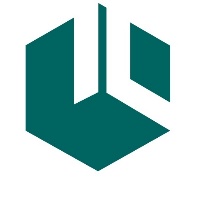 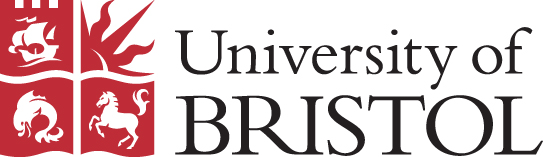 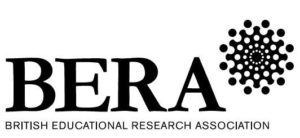 The Big Bang Research ProjectResearching the Impact of Woodwork Provision in Early Years Education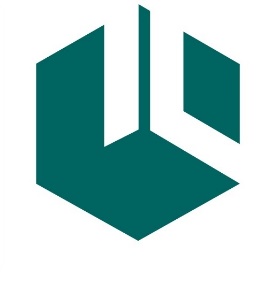 Purpose: To evaluate the impact of woodwork on young children in order to gain evidence for the promotion of woodwork to enable more children to have this opportunity. All data will be held in accordance to GDPR (2018) and all information is strictly confidential. No judgement will made in any way about your provision. All setting names will be removed from published research papers. Research adheres to BERA’s Ethical Guidelines for Educational Research
What age ranges access your woodwork provision?2-3 years 
3-4 years 
4-5 years 
5-6 years 
6-7 years  Please estimate the number of children per year that experience woodwork in your setting: ………….Provision:

Impact on children:  What do you consider to be the 2 key aspects of woodwork on children’s development?What areas of learning and development to you observe woodwork provision embracing? Personal, social and emotional development 
Well-being, contentment
Self-esteem
Confidence
Collaboration
Self-regulation

Playing and exploring
Active learning – intrinsic motivation
Resilience 
Perseverance
Creative thinking
Critical (analytic) thinking
Physical development
Communication and language
Literacy ( research, creating design plans, related books about woodwork)
Mathematical thinking
Understanding the world
Scientific knowledge and understanding
Expressive arts and design
Involvement and enjoymentWhat are the childrens general levels of involvement, engagement and concentration?
(refer to The Leuven scale for involvement for more detail of categories if needed)1 Extremely low   (The child seems absent and displays no energy)
2 Low   (Frequently interrupted activity, distracted by what is going on around them)
3 Moderate  (Mainly continuous activity but little concentration and can be easily distracted)
4 High   (Activity has intense moments and at all times they seem involved and not distracted)
5 Extremely high (Continuous and intense activity, concentrated, creative and persistent)Children experiencing significant disadvantage(Encompassing many situations but essentially children with less adult interaction, some negative life experiences and fewer positive experiences at home, hence lower level of language and communication, poorer concentration, low self-esteem, confidence, poorer self-regulation etc.)Thinking specifically about disadvantaged children: Training/ ResourcesWhat tools do you provide?Workbench with vice
Hammers
Do you use short stubby hammers?
Saw
Do you use a saw that cuts on ‘pull’ stroke?
Hand drill
Screwdrivers
Brace and bit style drill
Other equipment regularly used?Health and Safety (please remember no judgement is made in any way about your answers!)Budget
ChallengesThe futureIf you were able to also attach a photo of your woodwork area it would be great. We’ll create an online gallery to inspire others. Please ensure you have permissions if children are in the image otherwise use an image without children or backs of children - thanksThank you so much!         To return:Fill, save and email to:
studio@petemoorhouse.co.uk
Subject: The Big Bang Research ProjectorPrint and post:Pete Moorhouse, The Big Bang Research Project, 18 Bedford Crescent, BRISTOL, BS79PP, EnglandThank you for being part of the bigger picture and supporting
The Big Bang Research Project
Your help is very much appreciated and the results will have a direct impact on more children experiencing woodworkIf you checked the email box at the beginning of the survey I will be back in touch with the resulting research paperPete Moorhouse         February 2019           irresistible-learning.co.uk ECWAEarly Childhood Woodwork AssociationName: Setting:Region (county/country):State maintained nursery  Reception    PVI preschool/nursery   Childminder    KS1  Email: Check box if you would like to receive a copy of the resulting research paperHow many years has your setting been offering woodwork?Is woodwork available as continuous provision? Is woodwork provided as a session activity? Combination of the above? How many children do you generally have working at a time?Curriculum followed: EYFS   Foundation Phase(Wales) Curriculum for Excellence(Scotland) Pre-school NI   Foundation stage NI   Other please specify: 1.2.Any comments on above areas: Do you observe the learning and development occurring at the woodwork bench impacting on other areas of learning?What would you consider to be an average length of involvement?Less than 30mins  30-60mins 1-2 hrs 2hrs plusWhat is the longest time some children remain engaged in your woodwork area?1hour    2 hours     2 hours plus      until has to be put awayDo you regularly observe children using creative thinking skills? Yes   NoDo you regularly observe children using critical (analytical) thinking skills? Yes   NoDo you observe perseverance with problem solving? High   Average   LowDo you observe high levels of enjoyment?   Yes   NoDo you observe children feeling proud of their achievements? Yes   NoDo you regularly observe children becoming frustrated and leaving the woodwork area?
Yes   NoHow popular is woodwork? Please estimate a percentage uptake.10%   25%   50%   75%   90%   100%Do you notice a gender difference? In uptake, ability, persistence….   Yes   NoIn what way?Do you manage to include children with SEND?   Yes   NoWhat adjustments do you make?How do children with little use of language respond to woodwork?How do children with EAL respond to woodwork?Do you observe woodwork as an activity that draws in children’s natural curiosity and fascination? Yes NoDo you observe significant engagement from children from disadvantaged backgrounds compared to their engagement in other activities?  Lower   Same   HigherDo you observe significant engagement from children that are often distracted and unfocussed?Yes NoDo you observe significant impact on self-esteem and confidence with children from disadvantaged backgrounds? Yes NoWhat is your experience of children’s behaviour at the woodwork bench? Is disruptive antisocial behaviour…Increased    same     decreasedDo you observe any increase in communication and language?  Yes NoDo you observe an increase in social skills: collaborative working, sharing tools, assisting each other, sharing problem solving ideas? Yes NoWhy did you decide to introduce woodwork?Have you had specific Woodwork CPD training?  Yes   NoIf so delivered by?Have you attended woodwork conference presentations/ workshops?  Yes   NoIf so delivered by?Have you accessed other training material: books   handouts   websitesDetails: Do all your staff feel confident with woodwork provision?  Yes   NoDo you have a woodwork coordinator – lead person with overview of provision and resources?Yes   NoDo all children get instruction on how to use tools safely?   Yes   No
Is instruction only for those who decide to choose woodwork?    Yes   NoDo you use a workbench with a vice?   Yes   NoIs wood always held in a vice when sawn?   Yes   NoIs sawing monitored closely?  Yes   NoDo your children wear safety glasses?  Yes   NoDo you have a specific risk assessment for your woodwork provision?  Yes   NoAre all staff familiar with your safety rules?  Yes   NoHave you had any significant accidents?   Yes   NoDetails:Do you initially start with a soft materials to gain confidence such as balsa wood or cardboard/ insulation/cork board etc. before going on to work with wood such as pine?  Yes   NoHow have you financed your equipment? 
School budget  Pupil premium   Parents Association    Other funding
Other funding details:Are ongoing costs an issue? (such as budget for nails screws, balsa wood)Have you asked parents for a voluntary contribution to costs?  Yes   NoHave you had issues with parents concerns? Or parents not wanting their children to do woodwork?  Yes   NoDetails:Have you been able to source enough materials – scrap wood and accessories – (corks, buttons, bottle tops etc)   Yes   NoDo you have support from SLT/ manager?  Yes   NoHave you had any opposition for OFSTED inspectors or LA advisors?   Yes   NoDetails:Other challenges:Would any resources be helpful in developing your woodwork provision further?  Online training videos  Books/ Manuals   Profession development training  Visiting other settingsOther: For settings new to woodwork – what do feel would be the best way to gain confidence around woodwork?  Woodwork incorporated as part of teacher training  Professional development training  In house training  Training materials – books and videos  Visiting other setting with woodwork provisionOther comments:Any additional comments: 
(especially with those new to woodwork in mind)